広島県障害者支援課　行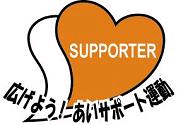 （FAX 082－223－3611）「あいサポート運動」に係る出前講座　申込書手話通訳等の配慮が必要な場合等は、「その他」欄に記入してください。希望テーマにつきましては3ページ目を参考にお選びください。広島県障害者支援課にご提出いただいた後に福山医療学園からご連絡いたします。✿あいサポート運動のホームページ・SNS出前講座の様子や、あいサポート運動の活動の様子を掲載していますぜひ参考にしてください団 体 名担 当 部 署担当者名住　　所〒〒〒〒電　　話(　　　)　　　-　　　FAX(　　　)　　　-　　　(　　　)　　　-　　　メール出前講座の実施希望日第1希望　 令和　 　年　 　月　 　日（　　　）第2希望　 令和　　 年　 　月　 　日（　　　）第3希望　 令和　 　年　 　月　 　日（　　　）第1希望　 令和　 　年　 　月　 　日（　　　）第2希望　 令和　　 年　 　月　 　日（　　　）第3希望　 令和　 　年　 　月　 　日（　　　）第1希望　 令和　 　年　 　月　 　日（　　　）第2希望　 令和　　 年　 　月　 　日（　　　）第3希望　 令和　 　年　 　月　 　日（　　　）第1希望　 令和　 　年　 　月　 　日（　　　）第2希望　 令和　　 年　 　月　 　日（　　　）第3希望　 令和　 　年　 　月　 　日（　　　）受講予定人数人　（学校の場合は学年を記入してください 　 　 年生）人　（学校の場合は学年を記入してください 　 　 年生）人　（学校の場合は学年を記入してください 　 　 年生）人　（学校の場合は学年を記入してください 　 　 年生）講座の希望時間 分　（標準は９０分ですが、短縮することも可能です）分　（標準は９０分ですが、短縮することも可能です）分　（標準は９０分ですが、短縮することも可能です）受講形態会場 ・ ｵﾝﾗｲﾝ(ZOOM)      (希望の形態を○で囲んでください)会場 ・ ｵﾝﾗｲﾝ(ZOOM)      (希望の形態を○で囲んでください)会場 ・ ｵﾝﾗｲﾝ(ZOOM)      (希望の形態を○で囲んでください)会場 ・ ｵﾝﾗｲﾝ(ZOOM)      (希望の形態を○で囲んでください)希望テーマ(〇で囲んでください)※ 複数希望可１．あいサポート運動の基本２．共生社会の実現にむけた取り組み３．障害についての詳しい理解と合理的配慮・知的障害　　　　　　・発達障害・肢体不自由　　　　　・精神障害・聴覚障害　　　　　　・視覚障害・難病　　　　　　　　・依存症・てんかん　　　　　　・高次脳機能障害４．その他（　　　　　　　　　　　　　　　　）１．あいサポート運動の基本２．共生社会の実現にむけた取り組み３．障害についての詳しい理解と合理的配慮・知的障害　　　　　　・発達障害・肢体不自由　　　　　・精神障害・聴覚障害　　　　　　・視覚障害・難病　　　　　　　　・依存症・てんかん　　　　　　・高次脳機能障害４．その他（　　　　　　　　　　　　　　　　）１．あいサポート運動の基本２．共生社会の実現にむけた取り組み３．障害についての詳しい理解と合理的配慮・知的障害　　　　　　・発達障害・肢体不自由　　　　　・精神障害・聴覚障害　　　　　　・視覚障害・難病　　　　　　　　・依存症・てんかん　　　　　　・高次脳機能障害４．その他（　　　　　　　　　　　　　　　　）１．あいサポート運動の基本２．共生社会の実現にむけた取り組み３．障害についての詳しい理解と合理的配慮・知的障害　　　　　　・発達障害・肢体不自由　　　　　・精神障害・聴覚障害　　　　　　・視覚障害・難病　　　　　　　　・依存症・てんかん　　　　　　・高次脳機能障害４．その他（　　　　　　　　　　　　　　　　）その他申込みの動機講師に聞きたいことテーマ形　式過 去 の 講 座 内 容 （例）あいサポート運動の基本を知る講義・
DVD視聴障害の内容と特性を知るあいサポート運動の基本を知る講義・
DVD視聴障害のある方の困りごとあいサポート運動の基本を知る講義・
DVD視聴配慮の仕方や手助け共生社会の実現に向けた取り組みの紹介講義障害者差別解消法について共生社会の実現に向けた取り組みの紹介講義ヘルプマークについて共生社会の実現に向けた取り組みの紹介講義障害者に関するマークのいろいろ発達障害の特性と合理的配慮について講義・
疑似体験発達障害の特性を知る発達障害の特性と合理的配慮について講義・
疑似体験発達障害の方の困りごとを理解しよう発達障害の特性と合理的配慮について講義・
疑似体験細かな作業の疑似体験肢体不自由の特性と合理的配慮について講義・
疑似体験車いすを使用した疑似体験精神障害の特性と合理的配慮について講義精神障害の特性を知る精神障害の特性と合理的配慮について講義精神障害の方の困りごとを理解しよう知的障害の特性の理解と合理的配慮について講義・
疑似体験関係団体による講義知的障害の特性の理解と合理的配慮について講義・
疑似体験知的障害疑似体験プログラム視覚障害の理解と合理的配慮について講演・
疑似体験視覚障害関係団体による講義視覚障害の理解と合理的配慮について講演・
疑似体験アイマスク、白杖を使用した疑似体験見えにくさの疑似体験聴覚障害の理解と合理的配慮について講演・
疑似体験聴覚障害の方による講演や手話学習聴覚障害の理解と合理的配慮について講演・
疑似体験聞こえにくさの疑似体験ホームページFacebookInstagramLINE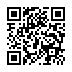 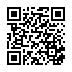 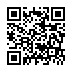 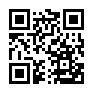 